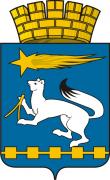 АДМИНИСТРАЦИЯ ГОРОДСКОГО ОКРУГА НИЖНЯЯ САЛДАП О С Т А Н О В Л Е Н И Е05.07.2016                                                                                               № 591Нижняя СалдаОб утверждении реестра муниципальных маршрутов регулярных перевозок пассажиров и багажа автомобильным транспортом на территории городского округа Нижняя СалдаВ соответствии с Федеральным законом от 06 октября 2003 года № 131-ФЗ «Об общих принципах организации местного самоуправления в Российской Федерации», со статьями 25, 26 Федерального закона от 13 июля 2015 года № 220-ФЗ «Об организации регулярных перевозок пассажиров и багажа автомобильным транспортом и городским наземным электрическим транспортом в Российской Федерации и о внесении изменений в отдельные законодательные акты Российской Федерации», руководствуясь Уставом городского округа Нижняя Салда, администрация городского округа Нижняя СалдаПОСТАНОВЛЯЕТ:1. Утвердить реестр муниципальных маршрутов регулярных перевозок пассажиров и багажа автомобильным транспортом на территории городского округа Нижняя Салда (прилагается).2. Опубликовать  настоящее  постановление  в  газете  «Городской вестник плюс» и разместить на официальном сайте городского округа Нижняя Салда.3.  Контроль над исполнением настоящего постановления оставляю за собой.Глава администрациигородского округа						                   С.Н. ГузиковУТВЕРЖДЕНпостановлением администрации городского округа Нижняя Салда от 05.07.2016 № 591
«Об утверждении реестра муниципальных маршрутов регулярных перевозок пассажиров и багажа автомобильным транспортом на территории городского округа Нижняя Салда»Реестр муниципальных маршрутов регулярных перевозок пассажиров и багажа автомобильным транспортом на территории городского округа Нижняя СалдаРегистрационный номер маршрута регулярных перевозокПорядковый номер маршрутаНаименование маршрутаНаименование промежуточных остановочных пунктов по маршрутуНаименование улиц, автомобильных дорог, по которым осуществляется движение ТС между остановочными пунктами по маршрутуПротяженность маршрута регулярных перевозок (км)Порядок посадки и высадки пассажировВид регулярных перевозокВиды транспортных средств и классы транспортных средств, которые используются для перевозок по маршруту, максимальное количество ТС каждого классаЭкологические характеристики ТС, которые используются для перевозок по маршрутуДата начала осуществления регулярных перевозокНаименование, место нахождения юридического лица, осуществляющего перевозки по маршруту1№ 3«ул. Победы – пл.Быкова-Кладбище- ул. Садовая»Ул.Победы
Пл. Быкова
Ул.Ломоносова
Ул.Пл.Свободы
Пр.Бирюза
Ул.Крупской
Училище
Школа №5
Строителей
КладбищеУл.Фрунзе – 
ул. Ломоносова – 
ул. Фрунзе – 
ул. Луначарского – 
ул. Фрунзе – 
ул. Карла Маркса – ул.Парижской коммуны – ул. Карла Либкнехта – переулок Строителей10,6Только в установленных остановочных пунктахМуниципальный маршрут регулярных перевозок по регулируемым тарифамАвтобус малого класса, 
1 единица малого классаБензиновый двигатель экологический класс - 4, газовое оборудование экологический класс - 523.12.
2014гООО «Салдинские автоуслуги», Свердловская область, 
г. Нижняя Салда, 
ул. Строителей, д. 482№ 4,8«Площадь Быкова – Больничный городок- Совхоз»Ул.ПобедыПл. БыковаУл.ЛомоносоваИскраБольничный ГородокУл.Пл.СвободыУчилищеШкола № 5Школа № 20СовхозУл.Фрунзе – 
ул. Уральская – 
ул. Строителей – 
ул. Ломоносова – 
ул. Фрунзе – ул. Луначарского – 
ул. Фрунзе – 
 ул. Парижской коммуны – 
 ул. Карла Либкнехта 
ул. Добролюбова – ул. Рабочей молодежи – 
ул. Добролюбова – 
ул. Сакко и Ванцетти8,9Только в установленных остановочных пунктахМуниципальный маршрут регулярных перевозок по регулируемым тарифамАвтобус малого класса, 
1 единица малого классаБензиновый двигатель экологический класс - 4, газовое оборудование экологический класс - 523.12.
2014гООО «Салдинские автоуслуги», Свердловская область, 
г. Нижняя Салда, 
ул. Строителей, д. 483№ 7«Медсан часть – Ж/Д Вокзал»Ул.ПобедыЦех № 103ТелеграфПл. БыковаУл.ЛомоносоваИскраБольничный городокПл.СвободыУчилищеМагазинМет. заводЖ/д вокзалУл.Фрунзе –
 ул. Уральская –
ул.Строителей
ул. Ломоносова – 
ул. Фрунзе – 
ул. Луначарского – 
ул. Фрунзе – 
ул. Парижской коммуны – 
ул. 1Привокзальная10,0Только в установленных остановочных пунктахМуниципальный маршрут регулярных перевозок по регулируемым тарифамАвтобус малого класса, 
1 единица малого классаБензиновый двигатель экологический класс - 4, газовое оборудование экологический класс - 523.12.
2014гООО «Салдинские автоуслуги», Свердловская область, 
г. Нижняя Салда, 
ул. Строителей, д. 484№ 9«Нижняя Салда-с.Медведево»27,40Только в установленных остановочных пунктахМуниципальный маршрут регулярных перевозок по регулируемым тарифамАвтобус малого класса, 
1 единица малого классаБензиновый двигатель экологический класс - 4, газовое оборудование экологический класс - 501.07.
2016 г.ООО «Салдинские автоуслуги», Свердловская область, 
г. Нижняя Салда, 
ул. Строителей, д. 48